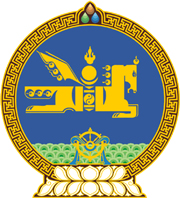 МОНГОЛ УЛСЫН ХУУЛЬ2021 оны 10 сарын 29 өдөр                                                                  Төрийн ордон, Улаанбаатар хот    УЛСЫН ТЭМДЭГТИЙН ХУРААМЖИЙН     ТУХАЙ ХУУЛЬД НЭМЭЛТ ОРУУЛАХ ТУХАЙ1 дүгээр зүйл.Улсын тэмдэгтийн хураамжийн тухай хуульд доор дурдсан агуулгатай дараах зүйл, хэсэг, заалт нэмсүгэй:1/402 дугаар зүйл:“402 дугаар зүйл.Таримал ургамлын сортын бүтээгчийн эрх олгох,          эрхийг хүчинтэй байлгахад хураах        тэмдэгтийн хураамжийн хэмжээ402.1.Таримал ургамлын сортын бүтээгчийн эрх олгох, эрхийг хүчинтэй байлгахад доор дурдсан хэмжээгээр хураамж хураана:402.1.1.сортын бүтээгчийн эрх олгоход 20 000 төгрөг;402.1.2.сортын бүтээгчийн эрхийг хүчинтэй байлгахад жил бүр 60 000 төгрөг.” 2/5 дугаар зүйлийн 5.1.50 дахь заалт:“5.1.50.Таримал ургамлын үр, сортын тухай хуулийн 29 дүгээр зүйлд заасан үйлчилгээ.”2 дугаар зүйл.Энэ хуулийг Таримал ургамлын үр, сортын тухай хууль /Шинэчилсэн найруулга/ хүчин төгөлдөр болсон өдрөөс эхлэн дагаж мөрдөнө.МОНГОЛ УЛСЫН ИХ ХУРЛЫН ДАРГА 				Г.ЗАНДАНШАТАР